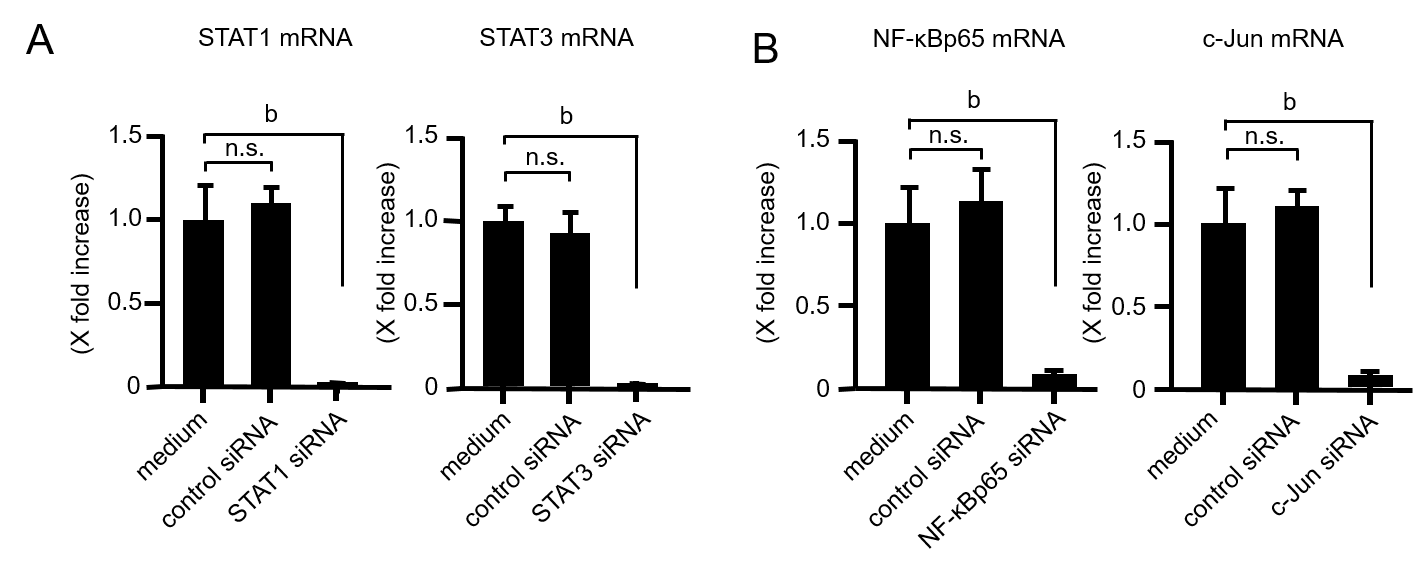 Supplementary Figure 1. The effect of siRNA. A: Effect of siRNAs specific for STAT1 and STAT3 in human colonic SEMFs. The cells were transfected with siRNAs specific for STAT1 and STAT3. A control siRNA was also used. The effect of siRNAs was evaluated using real-time PCR. The expression of STAT1 and STAT3 was significantly suppressed by specific siRNAs as compared to a control siRNA. STAT1 and STAT3 mRNA expression was converted to a value relative to β-actin mRNA expression and presented as fold-increase relative to the results for medium alone (no stimulation). Data are expressed as means ± SEM of four independent experiments. bP < 0.01 vs medium, n.s.: not significant.; B: Effect of siRNAs specific for NF-κBp65 and c-Jun (AP-1) in human colonic SEMFs. The cells were transfected with siRNAs specific for NF-κBp65 and c-Jun (AP-1). A control siRNA was also used. The effect of siRNAs was evaluated using real-time PCR. The expression of NF-κBp65 and c-Jun (AP-1) was significantly suppressed by specific siRNAs as compared to a control siRNA. The mRNA expression of NF-κBp65 and c-Jun (AP-1) mRNA was converted to a value relative to β-actin mRNA expression and presented as fold-increase relative to the results for medium alone (no stimulation). Data are expressed as means ± SEM of four independent experiments. bP < 0.01 vs medium, n.s.: not significant.